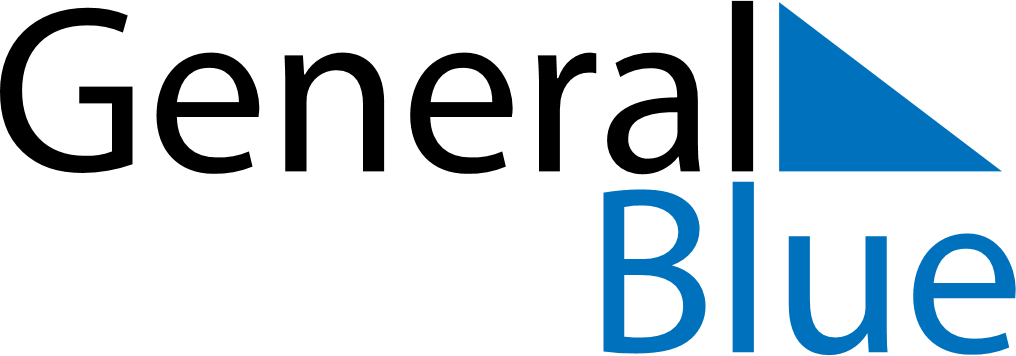 May 2020May 2020May 2020May 2020GuyanaGuyanaGuyanaSundayMondayTuesdayWednesdayThursdayFridayFridaySaturday112Labour DayLabour Day34567889Arrival Day101112131415151617181920212222232425262728292930Independence Day31